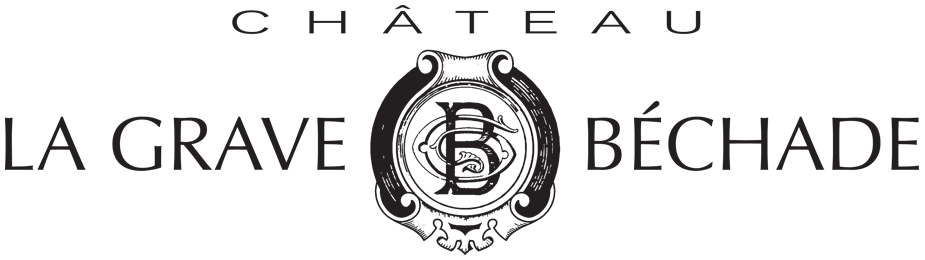 Vide grenier, Marché artisanal et gastronomique, activité culturelle et musicaleDIMANCHE 13 JUIN 2021  dans le parc du château de 10h00 à 20h00
Emplacement sans la table fournie ni parasol  = 2 euros le mètre 

Restauration sur place : produits locaux, plats, charcuteries, fromages, crêpes, boissons etc… 

Organisation 
- L’installation se fera le jour de la manifestation de 8h00 à 10h00. 
- Ouverture des portes aux public de 10h00 à 20h00. 
- Lors de la vente, les enfants devront être accompagnés par un adulte et sous leur 
seule responsabilité. 
- Manifestation réservée aux personnes majeures. 
- Les exposants devront s'acquitter de leur réservation à leur inscription par chèque ou espèces. 
- Ils devront obligatoirement faire figurer une adresse mail sur leur fiche d'inscription.
- Selon les conditions météorologiques pour les emplacements extérieurs prévoir de 
quoi s'abriter. 
- Tout départ conséquent à la météo ou autre ne donnera pas lieu à remboursement. 
La réservation devra obligatoirement se faire avant le 4 juin 2021.
Celle-ci se fera auprès du château LA Grave Béchade à l'aide du bulletin d'inscription ci-joint. -Les inscriptions seront reversées à l’association « des récoltes de l’espoir ».
Tout dossier incomplet ne sera pas pris en compte 
Pour tous renseignements – Château La Grave Bechade 05 53 83 70 06
Téléphone : Virginie 06 06 40 87 76 ou Murielle 06 44 78 05 39Adresse électronique : chateau@lagravebechade.fr

Attestation - Fiche d’inscription Vide grenier  
Dimanche 13 juin 2021 
Parc du château  
Réservé aux personnes majeures 
Je soussigné(e), 
Nom .................................................................Prénom ...................................................................... 
Né(e) le ..................................à Département :.............................Ville : ............................................. 
Adresse ............................................................................................................................................... 
CP…………...........…Ville ................................................................................................................... 
Téléphone.........................................................Mobile ....................................................................... 
Email.................................................................................................................................................... 
Pièce d’identité présentée ....................................................................... 
N°...................................................................... 
Délivrée le ...................................................... 
Par .................................................................... 
Déclaration sur l'honneur : 
- de ne vendre que des objets personnels et usagés (article L310-2 du Code de commerce) 
- de non-participation à 2 autres manifestations de même nature au cours de l'année civile 
(article R321-9 du Code Pénal) 

Signature : 


 Extérieur : 
 Emplacement sans la table fournie = 2 euros le mètre x ......................= .............euros 
Montants qui devront être acquittés lors de votre inscription.

Attention, nombre de places limitées.
Restauration en vente sur place. 
Produits locaux, plats, charcuteries, fromages, crêpes, boissons, vin etc…...... -Les inscriptions seront reversées à l’association « des récoltes de l’espoir ».

A retourner selon votre convenance 
par mail à : chateau@lagravebechade.fr
Par courrier à : Château La Grave Bechade 47120 Baleyssagues  
ou à déposer directement au bureau - ouvert du lundi au vendredi, de 9h à 17h 
Pour tous renseignements – Château La Grave Béchade 05 53 83 70 06
Téléphone : Virginie 06 06 40 87 76 ou Murielle 06 44 78 05 39